2022 Annual Drinking Water Quality Report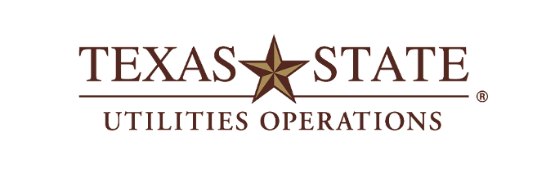 Texas State University - San MarcosJanuary 1st - December 31st, 2022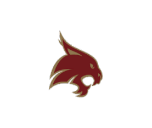 Texas State Utilities OperationsPublic Water Supply I.D. TX1050003This report is intended to provide you with important information about your drinking water and the efforts made by the water system to provide safe drinking water. For more information regarding this report contact Carl Teague at 512-245-8629. Este reporte incluye información importante sobre el agua para toma. Para assistencia en espańol, favor de llamar al telefono 512-245-1985.Drinking WaterMeets or Exceeds All Federal (EPA) Drinking Water RequirementsThis report is a summary of the quality of the water we provide our customers. The analysis was made by using the data from the most recent U.S. Environmental Protection Agency (EPA) required tests and is presented in the attached pages. We hope this information helps you become more knowledgeable about what's in your drinking water.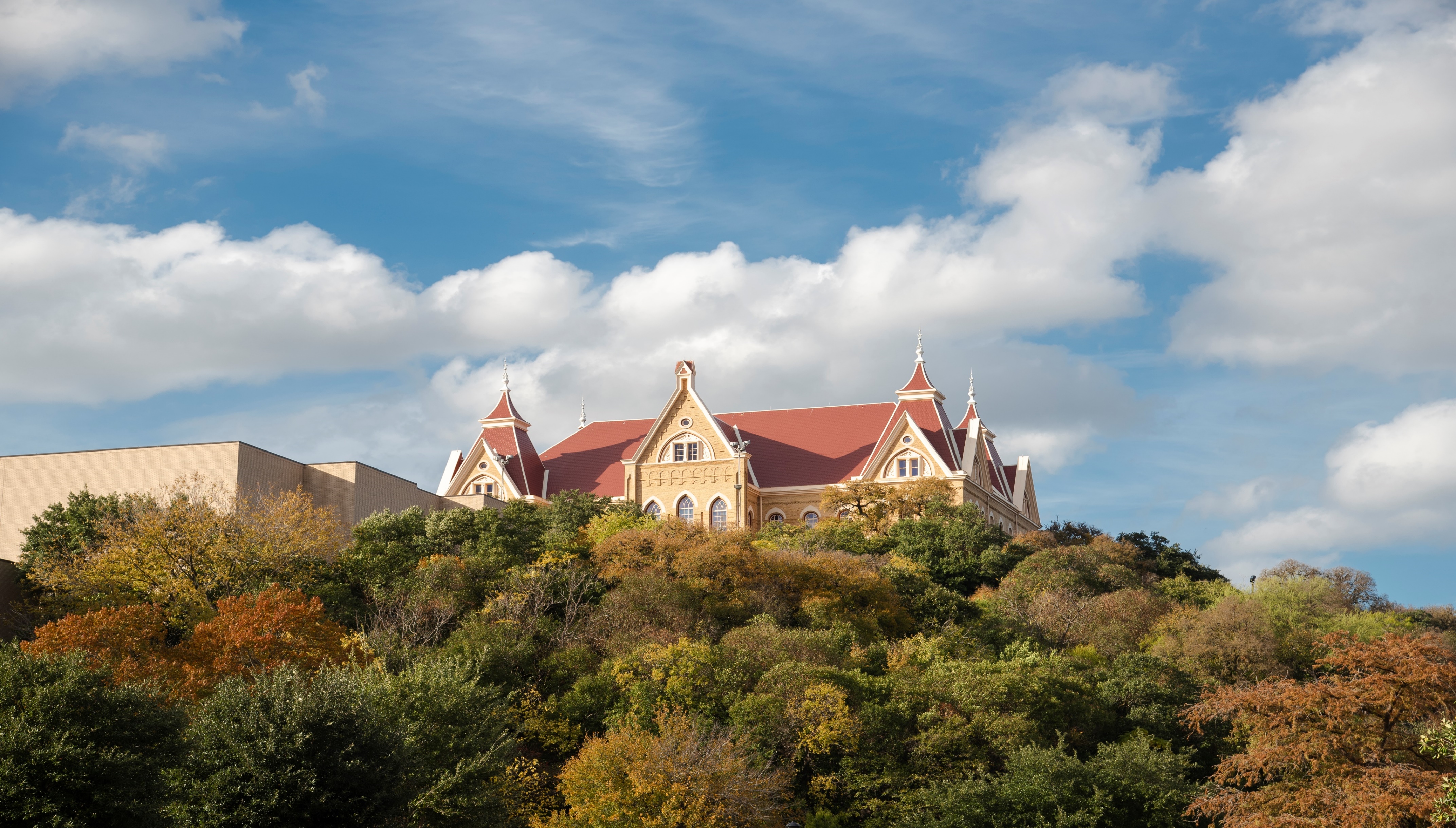 Facts About Your Water Sources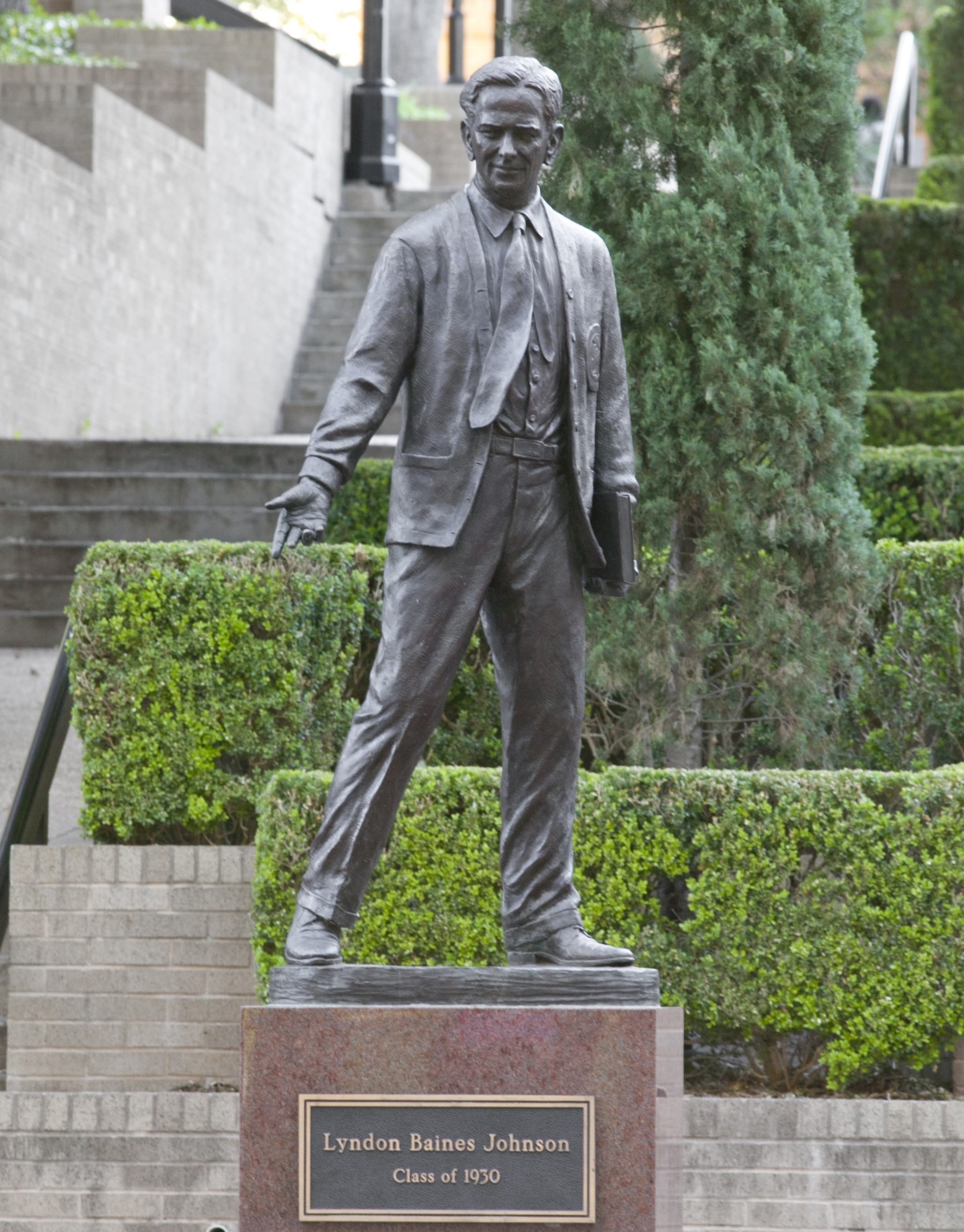 Texas State University’s Utilities Operations Department’s goal and responsibility is to provide you with safe and reliable drinking water. Our drinking water is obtained from ground water sources. Our ground water comes from the Edwards Aquifer (South BFZ). The sources of drinking water (both tap and bottled) include rivers, lakes, streams, ponds, reservoirs, springs, and wells. As water travels over the surface of the land or through the ground, it dissolves naturally occurring minerals and, in some cases, radioactive material, and can pick up substances resulting from the presence of animals or from human activity. Contaminants that may be present in source water before treatment include microbes, inorganic contaminants, pesticides, herbicides, radioactive contaminants, and organic chemical contaminants.A Source Water Susceptibility Assessment for your drinking water source(s) has been conducted by the Texas Commission on Environmental Quality and results indicate that some of your sources are susceptible to certain contaminants.  The sampling requirements for your water system are based on this susceptibility and previous sample data. Any detections of these contaminants may be found in this Consumer Confidence Report. The report describes the susceptibility and the types of constituents that may encounter your drinking water source based on human activities and natural conditions. The information contained in this assessment allows us to focus our source water protection strategies. Some of this source water assessment information will be available later this year on Texas Drinking Water Watch at http://dww.tceq.state.tx.us/DWW/.  For more information on source water assessments and protection efforts at our system, please contact us.Drinking water, including bottled water, may reasonably be expected to contain at least small amounts of some contaminants. The presence of contaminants does not necessarily indicate that water poses a health risk. More information about contaminants and potential health effects can be obtained by calling the EPA’s Safe Drinking Water Hotline at (800) 426-4791. To ensure that tap water is safe to drink, EPA prescribes regulations which limit the amount of certain contaminants in water provided by public water systems. FDA regulations establish limits for contaminants in bottled water which must provide the same protection for public health. Contaminants (such as calcium, sodium, or iron) may be found in drinking water that may cause taste, color, or odor problems. These types of problems are not necessarily causes for health concerns. For more information on taste, odor, or color of drinking water, please contact us.Facts continued from previous page: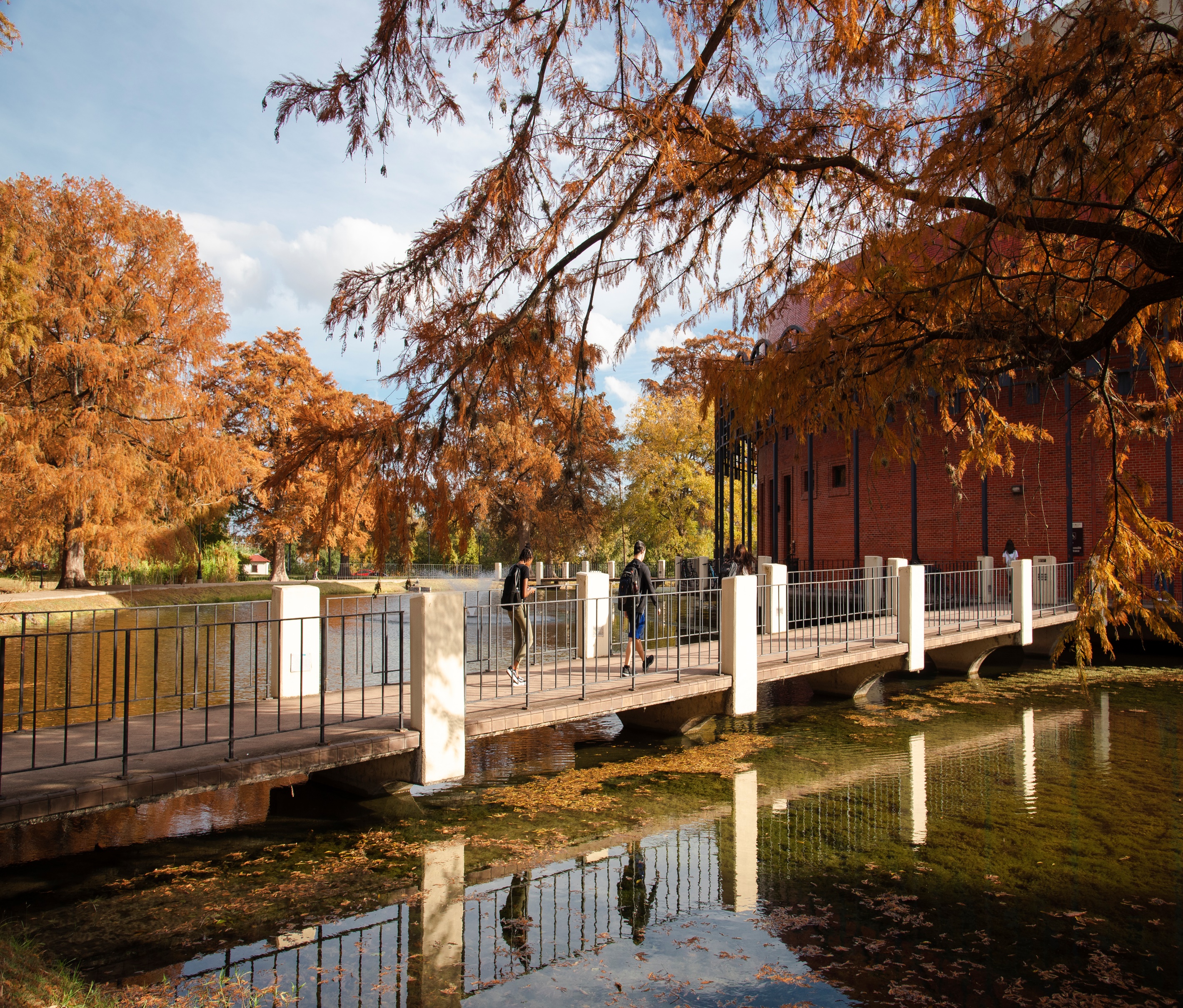 Contaminants that may be present in source water before treatment include:Microbial contaminants such as viruses and bacteria which may come from sewage treatment plants, septic systems, agricultural livestock operations and wildlife.Inorganic contaminants such as salts and metals can be naturally occurring or come from urban storm water runoff, industrial or domestic wastewater discharges, oil and gas production, mining, or farming.Pesticides and herbicides may come from a variety of sources such as agriculture, urban storm water runoff, and residential uses.Organic chemical contaminants including synthetic and volatile organic chemicals, which are by-products of industrial processes and petroleum production and can also come from gas stations, urban storm water runoff and septic systems.Radioactive contaminants which can be naturally occurring or the result of oil and gas production and mining activities.Special NoticeYou may be more vulnerable than the general population to certain microbial contaminants, such as Cryptosporidium, in drinking water. Infants, some elderly, or immunocompromised persons such as those undergoing chemotherapy for cancer; persons who have undergone organ transplants; those who are undergoing treatment with steroids; and people with HIV/AIDS or other immune system disorders, can be particularly at risk from infections. These people should seek advice about drinking water from their health care providers. Additional guidelines on appropriate means to lessen the risk of infection by Cryptosporidium are available from the Safe Drinking Water Hotline at (800) 426-4791.Information About LedIf present, elevated levels of led can cause serious health problems, especially for pregnant women and young children. Led in drinking water primarily comes from materials and components associated with service lines and home plumbing. We are responsible for providing high quality drinking water, but we cannot control the variety of materials used in plumbing components. When your water has been sitting for several hours, you can minimize the potential for led exposure by flushing your tap for 30 seconds to 2 minutes before using water for drinking or cooking. If you are concerned about led in your water, you may wish to have your water tested. Information on led in drinking water, testing methods and steps you can take to minimize exposure is available from the Safe Drinking Water Hotline or at http://www.epa.gov/safewater/led.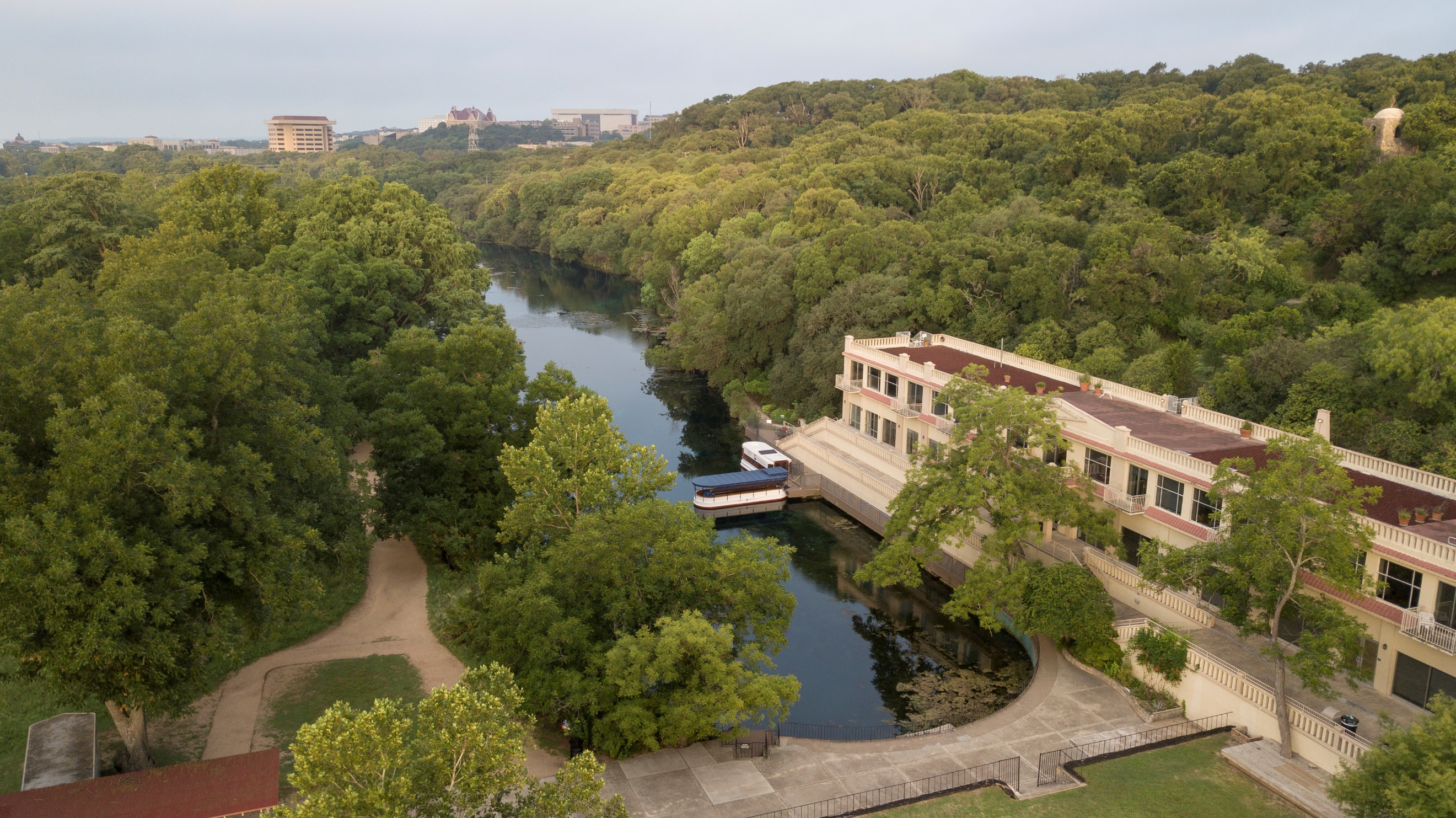 Key Terms & AbbreviationsAL or Action Level: The concentration of a contaminant which, if exceeded, triggers treatment or other requirements which a water system must follow.A,v,g or average: Regulatory compliance with some MCLs is based on running annual average of monthly samples.Level 1 Assessment: Is a study of the water system to identify potential problems and determine (if possible) why total coliform bacteria have been found in our water system.Level 2 Assessment: is a detailed study of the water system to identify potential problems and determine (if possible) why an E. coli MCL violation has occurred and/or why total coliform bacteria have been found in our water system on multiple occasions.MCL or Maximum Contaminant Level: Is the highest level of a contaminant that is allowed in drinking water. MCLs are set as close to the MCLGs as feasible using the best available treatment technology.MCLG or Maximum Contaminant Level Goal: Is the level of a contaminant in drinking water below which there is no known or expected risk to health. MCLGs allow for a margin of safety.MRDL or Maximum Residual Disinfectant Level: Is the highest level of a disinfectant allowed in drinking water. There is convincing evidence that addition of a disinfectant is necessary for control of microbial contaminants.MRDLG or Maximum Residual Disinfectant Level Goal: Is the level of a drinking water disinfectant below which there is no known or expected risk to health. MRDLGs do not reflect the benefits of the use of disinfectants to control microbial contaminants.N,A: is a notation for not applicableNTU or Nephelometric Turbidity Units: Is the measurement of the clarity, or turbidity, of water. Turbidity more than 5 NTU is just noticeable to the average person.pCi/L: or Picocuries per liter: is a measure of radioactivity.ppq  or parts per quadrillion, or picogram per liter: Is the equivalent of one ounce in 7,350,000,000,000 gallons of water, or 1 penny in 10 trillion dollars.ppt or parts per trillion, or nanograms per liter: Is the equivalent of one ounce in 7,350,000,000 gallons of water, or 1 penny in 10 billion dollars.ppb or parts per billion or micrograms per liter: Is the equivalent of one ounce in 7,350,000 gallons of water, or 1 penny in 10 million dollars.ppm or parts per million or milligrams per liter: Is the equivalent of one ounce in 7,350 gallons of water, or 1 penny in 10 thousand dollars.Treatment Technique: Is a required process intended to reduce the level of a contaminant in drinking water.Public Participation Opportunities:Date: None ScheduledTime: None Scheduled Location: None ScheduledOrganic Contaminants were not evaluated or were not detected.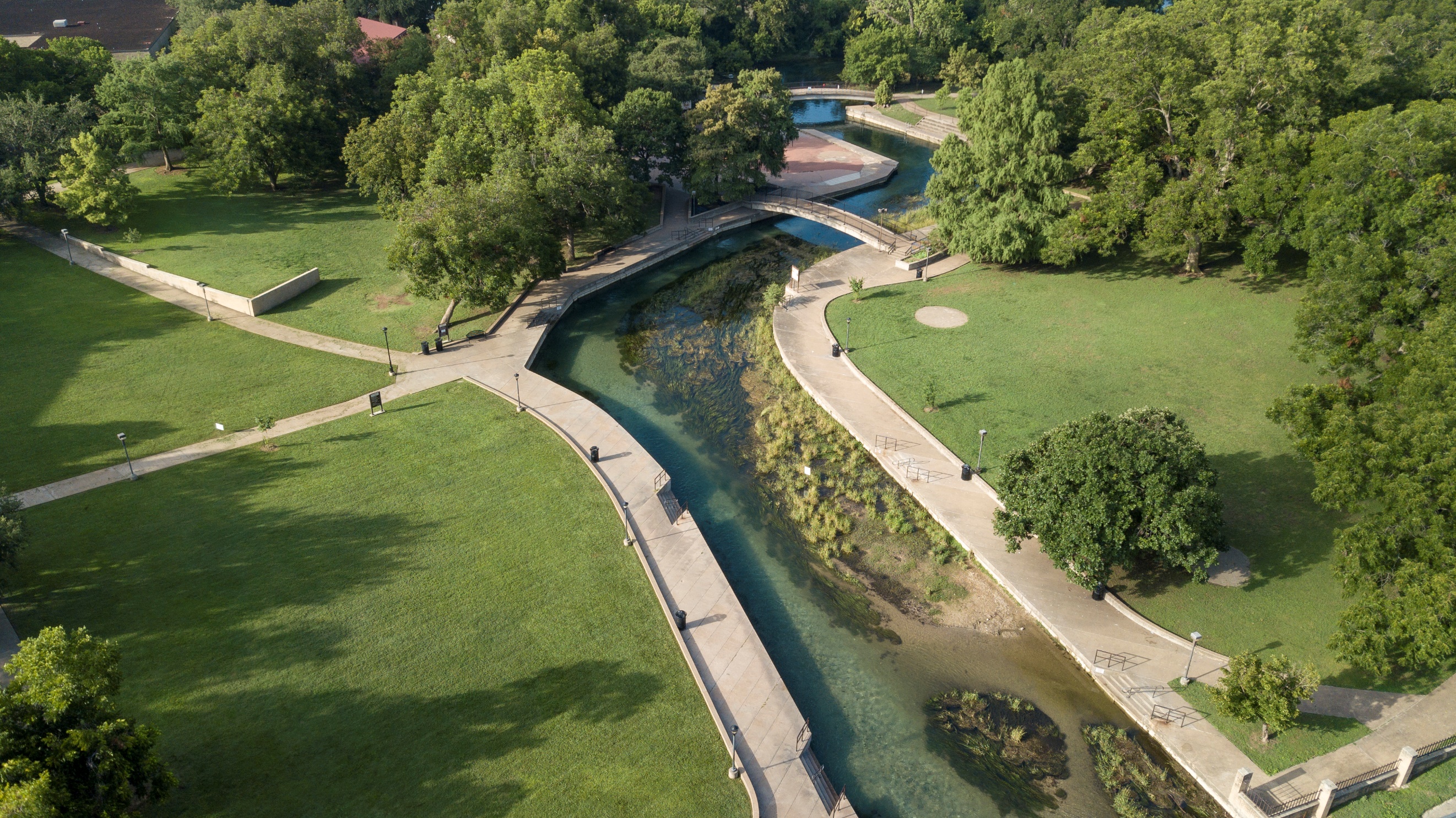 For Maximum Residual Disinfectant Level: it is required that systems must complete and submit disinfection data on the Disinfection Level Quarterly Operating Report (DLQOR). On the CCR report, the system must provide disinfectant type minimum, maximum and average levels.For our system the Disinfectant type consisted of chlorine measured by free residual at an average level of .94 ppm, a minimum level of .7 and a maximum level of 1.2 ppm for 2022.  With a maximum allowable chlorine level of 4 ppm, the systems goal was to stay below that level. Disinfection is used to control microbes.An Unregulated Initial Distribution System Evaluation for Disinfection Byproducts was waived or not yet sampled.Unregulated Contaminants: are not reported or there were none detected.Led and copper were measured at 30 sites around campus for 2022. Led was measured at 1 ppb and met the 90th percentile rule with no alleged violations. The maximum contaminant goal for lead is 0 ppb and the action level 15 ppb. The likely source of led is from corrosion of household plumbing systems and from erosion of natural deposits.Copper was measured in the amount of .753 ppm and met the 90th percentile rule with no alleged violations. The maximum contaminant goal of copper is 1.3 ppm and the action level 1.3 ppm. The likely source of copper is from erosion of natural deposits, leaching from wood preservatives and corrosion of household plumbing systems.The following constituents and results fall under regulated contaminants. BacteriologicalFor total coliform samples we have a maximum contaminant level goal of 0, our total coliform maximum level is set at 5 percent of monthly samples being positive and Fecal coliform or E. coli Maximum contaminant level is set for 0. We had no positive samples of any variant for 2022 and no alleged violations. Likely sources of contamination for these samples are naturally present in the environment.Contaminants and disinfectant byproducts:Total Trihalomethanes for 2022 were measured at 14 ppb for the Highest level detected, 3.3 to 22.2 ppb was the range of the detected level and no violations were alleged. There is currently no established maximum contaminant level goal TTHMs. The maximum contaminant level for total trihalomethanes is 80 ppb and TTHMs are a byproduct of the disinfection process. Another byproduct of disinfection is Halo acetic acid, also known as HAA5. In 2022 it was measured at 3 ppb for the highest level detected and had a detection range of 0 through 4.5 ppb with no violations alleged. There is currently no established maximum contaminant level goal for HAA5. The maximum contaminant level of HAA5 is 60 ppb.Inorganic contaminants are noted as follows:Barium was documented for 2022 as being .0396 ppm at its highest level detected and had a detection range of .0396 to .0396 ppm. The maximum contaminant level and level goal were both set at 2 ppm and no violations were alleged. A likely source of this contaminant is from Discharge of drilling waste, discharge from metal refineries and Erosion from natural deposits.Fluoride was measured last in 2020 and had a .19 ppm reading for the highest level detected and a detection range of .19 to .19 ppm. The maximum contaminant level goal is 4 ppm and the maximum contaminant level is 4 ppm. There were no alleged violations for fluoride levels. Likely sources of this contaminant are from erosion from natural deposits; Water additive which promotes strong teeth; Discharge from fertilizer and aluminum factories. Nitrate (measured as nitrogen) was measured for 2022 in the amount of 2 ppm for the highest level detected and 1.76 ppm to 1.76 ppm for the range of detection level. Maximum contaminant level goal and maximum contaminant level are both set at 10 ppm. Likely sources for this contaminant are Runoff from fertilizer use; Leaching from septic tanks; sewage; Erosion from natural deposits.Radioactive contaminants sampled:Gross Alpha Compliance was sampled for on 5-10-2011 and again on 7-18-2017. The highest level detected was 4 pCi/L with a range of detection of <3-4 pCi/L. The maximum contaminant level goal is 0 and the maximum contaminant level is 15 pCi/L. A likely source for this contaminant is from erosion of natural deposits.Violations Table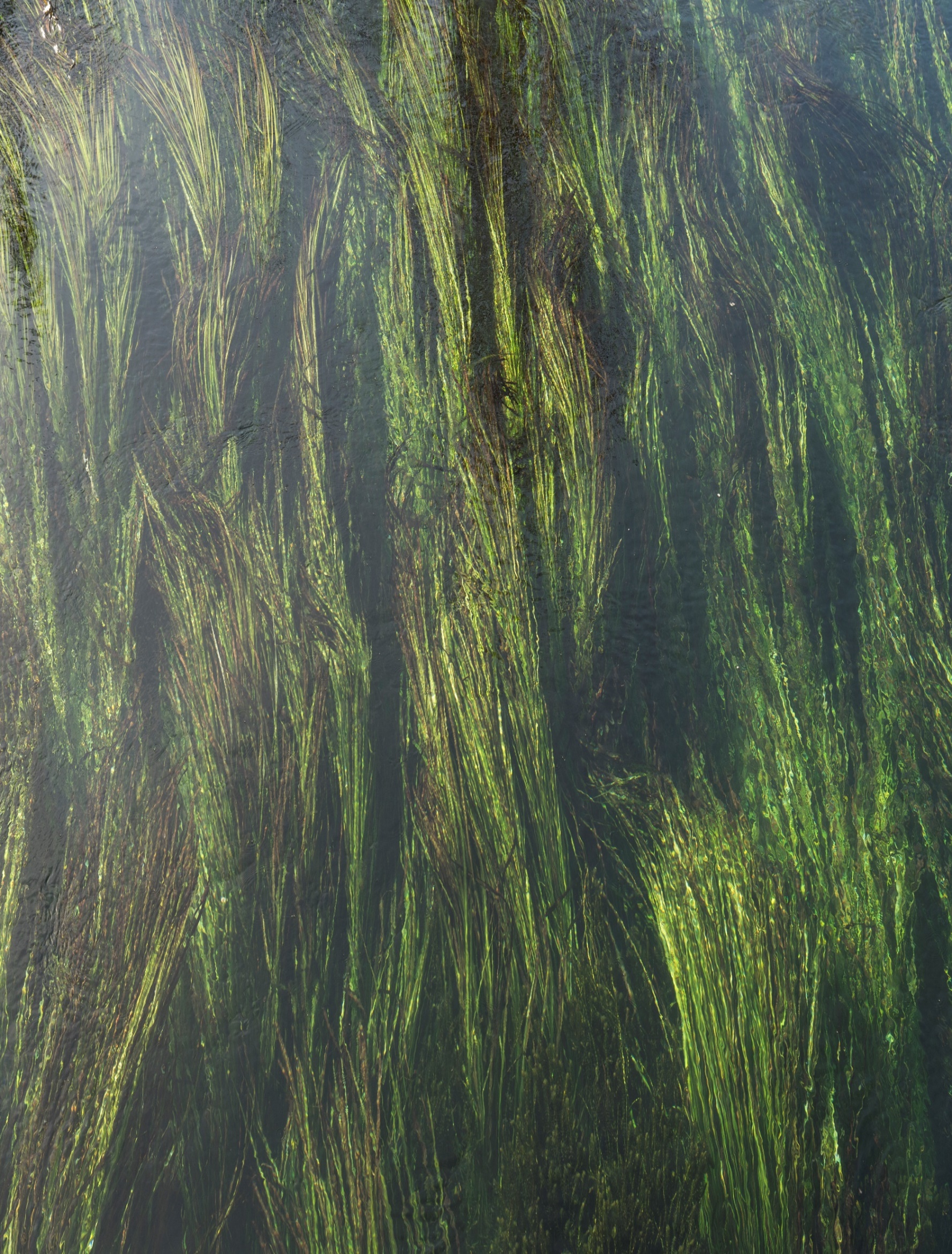 In reference to led and copper violations, the Led and Copper Rule protects public health by minimizing led and copper levels in drinking water, primarily by reducing water corrosivity. Led and copper enter drinking water mainly from corrosion of led and copper containing plumbing materials.There were no violations pertaining to led or copper levels in our drinking water for 2022.In reference to the revised total coliform rule (RTCR), The Revised Total Coliform Rule (RTCR) seeks to prevent waterborne diseases caused by E. coli. E. coli are bacteria whose presence indicates that the water may be contaminated with human or animal waste. Human pathogens in these wastes can cause short-term effects, such as diarrhea, cramps, nausea, headaches, or other symptoms. They may pose a greater health risk for infants, young children, pregnant and elderly.There were no violations pertaining to the revised total coliform rule for our drinking water in 2022.In reference to the Public Notification Rule, The Public Notification Rule helps to ensure that consumers will always know if there is a problem with their drinking water. These notices immediately alert consumers if there is a serious problem with their drinking water (e.g., a boil water emergency).There were no violations pertaining to the public notifications rule in 2022.Named contaminant and readings for Secondary and Other Not Regulated Constituents (No associated adverse health effects)From 2011 through 2020, Bicarbonate had an average level of 317.5 ppm, a minimum level of 267 ppm, a maximum level of 368 ppm and no applicable secondary limit. The source of bicarbonate is from corrosion of carbonate rocks such as limestone,From 2011 through 2022, Calcium had an average level of 94.1 ppm, a minimum level of 85.2 ppm, a maximum level of 103 ppm and no applicable secondary limit. The source of Calcium is from Abundant naturally occurring elements.From 2011 through 2022, Chloride had an average level of 23.5 ppm, a minimum level of 21 ppm, a maximum level of 27 ppm and a secondary limit of 300 ppm. The source of chloride is from Abundant naturally occurring element; used in water purification; and a byproduct of oil field activity.From 2011 through 2022, Copper had an average level of 0.0036 ppm, a minimum level of <0.002 ppm, a maximum level of 0.0052 ppm and no applicable secondary limit. The source of copper is from Corrosion of household plumbing systems; erosion of natural deposits; and leaching from wood preservatives.From 2011 through 2022, Magnesium had an average level of 17.1 ppm, a minimum level of 15.6 ppm, a maximum level of 18.6 ppm and no applicable secondary limit. The source of magnesium is from Abundant naturally occurring elements.From 2011 through 2022, Nickel had an average level of 0.0026 ppm, a minimum level of 0.002 ppm, a maximum level of 0.0032 ppm and no applicable secondary limit. The source of nickel is from the Erosion of natural deposits.From 2011 through 2022, pH had an average level of 7.35 units, a minimum level of 7.1 units, a maximum level of 7.6 units and a secondary limit of >7.0. pH is the measure of corrosivity of water.From 2011 through 2022, Sodium had an average level of 16.6 ppm, a minimum level of 12.7 ppm, a maximum level of 20.5 ppm and no applicable secondary limit. The source of Sodium is from erosion of natural deposits, or a byproduct of oil field activity.From 2011 through 2022, Sulfate had an average level of 29.5 ppm, a minimum level of 26 ppm, a maximum level of 33 ppm and a secondary limit of 300 ppm. The source of Sulfate is naturally occurring; common industrial byproduct; and a byproduct of oil field activity.From 2002 through 2022, Total Alkalinity as CaCO3 had an average level of 281 ppm, a minimum level of 260 ppm, a maximum level of 302 ppm and no applicable secondary limit. The source of Total Alkalinity as CaCO3 is from Naturally occurring soluble mineral salts.From 2011 through 2022, Total Dissolved Solids had an average level of 358 ppm, a minimum level of 304 ppm, a maximum level of 412 ppm and a secondary limit of 1000 ppm. Total dissolved solids is a measure of Total dissolved mineral constituents in water.From 2005 through 2022, Total Hardness as CaCO3 had an average level of 306.5 ppm, a minimum level of 282 ppm, a maximum level of 331 ppm and no applicable secondary limit. The source of Total Hardness as CaCO3 is from Naturally occurring calcium.From 2002 through 2022, Zinc had an average level of 0.0046 ppm, a minimum level of 0.004 ppm, a maximum level of 0.0052 ppm and a secondary limit of 5 ppm. The source of Zinc is from a Moderately abundant naturally occurring element used in the metal industry.